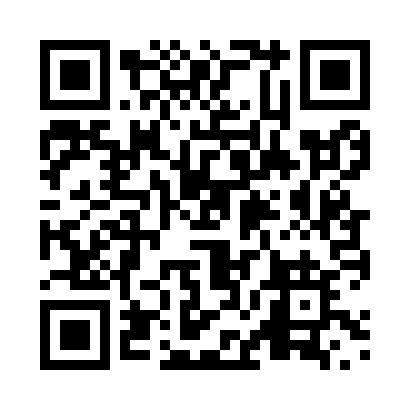 Prayer times for Newry, Ontario, CanadaMon 1 Jul 2024 - Wed 31 Jul 2024High Latitude Method: Angle Based RulePrayer Calculation Method: Islamic Society of North AmericaAsar Calculation Method: HanafiPrayer times provided by https://www.salahtimes.comDateDayFajrSunriseDhuhrAsrMaghribIsha1Mon3:585:471:286:479:0910:582Tue3:585:471:286:479:0910:583Wed3:595:481:296:479:0910:574Thu4:005:491:296:479:0910:575Fri4:015:491:296:479:0810:566Sat4:025:501:296:479:0810:557Sun4:035:511:296:479:0810:558Mon4:045:511:296:479:0710:549Tue4:055:521:296:479:0710:5310Wed4:075:531:306:469:0610:5211Thu4:085:541:306:469:0610:5112Fri4:095:541:306:469:0510:5013Sat4:105:551:306:469:0410:4914Sun4:125:561:306:459:0410:4815Mon4:135:571:306:459:0310:4716Tue4:145:581:306:459:0210:4617Wed4:165:591:306:449:0210:4418Thu4:176:001:306:449:0110:4319Fri4:186:011:306:439:0010:4220Sat4:206:021:316:438:5910:4021Sun4:216:031:316:438:5810:3922Mon4:236:041:316:428:5710:3823Tue4:246:051:316:428:5610:3624Wed4:266:061:316:418:5510:3525Thu4:276:071:316:408:5410:3326Fri4:296:081:316:408:5310:3227Sat4:306:091:316:398:5210:3028Sun4:326:101:316:398:5110:2829Mon4:346:111:316:388:5010:2730Tue4:356:121:316:378:4910:2531Wed4:376:131:306:368:4810:23